RussiaRussiaRussiaRussiaFebruary 2023February 2023February 2023February 2023MondayTuesdayWednesdayThursdayFridaySaturdaySunday1234567891011121314151617181920212223242526Defender of the Fatherland Day2728NOTES: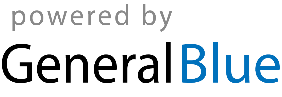 